Rok szkolny 2019/2020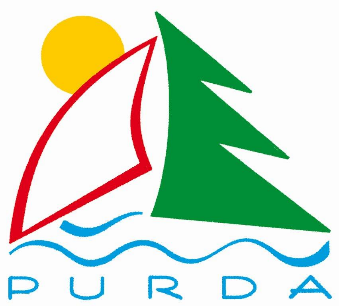 Karta zgłoszenia dziecka na dyżur wakacyjny                                            do Przedszkola w Klebarku Wielkim		 	terminie od …………… do ……………Proszę o przyjęcie ....................................................................................................................                             (imię i nazwisko dziecka )  ur. .......................................................................................w..................................................do Przedszkola w Klebarku Wielkim od godz. …......................do godz......................... Dane rodziców/opiekunów dziecka:Dodatkowe informacje: Godziny pobytu dziecka w przedszkolu: od ………………. do ………………….Korzystanie dziecka z posiłków ( podkreślić TAK lub NIE):śniadanie (około  8.15)                    TAK -  NIE obiad (około 11:30-12:00)               TAK -  NIE podwieczorek (około 14:00)            TAK -  NIE W roku szkolnym 2019/2020 dziecko uczęszcza do Przedszkola w …………..………………Dodatkowe informacje o dziecku i rodzinie mogące wpłynąć na funkcjonowanie dziecka w przedszkolu ( stan zdrowia: uczulenia, ewentualne potrzeby specjalne, diety itp.) ……………………..............................................................................................................................................................................................................................................................................Dodatkowe oświadczenia i zgody wynikające z faktu istnienia pandemii koronawirusa COVID-19: Oświadczam, że:1) zapoznałam/-em się z obowiązującymi w Zespole Szkolno – Przedszkolnym w Klebarku Wielkim Procedurą BHP w trakcie pandemii koronawirusa COVID-19 dla pracowników Zespołu Szkolno-Przedszkolnego w Klebarku Wielkim oraz rodziców korzystających z usług placówki z dnia 22 maja 2020,2) zostałem/ zostałam poinformowany/a o ryzyku, na jakie jest narażone zdrowie mojego dziecka i naszych rodzin tj.:a) jestem świadoma/y czynników ryzyka w związku z COVID-19, w szczególności związanych z przebywaniem na jednej powierzchni łącznie zwiększonej liczby osób w jednym czasie i miejscu,b) mimo wprowadzonych w przedszkolu obostrzeń sanitarnych i wdrożonych środków ochronnych zdaję sobie sprawę, że na terenie przedszkola może dojść do zakażenia COVID – 19,c) zdaję sobie sprawę, że w sytuacji wystąpienia zakażenia lub jego podejrzenia u dziecka, jego rodziców lub nauczycieli przedszkole może zostać zamknięta do odwołania, a wszyscy przebywający w danej chwili na terenie placówki oraz ich rodziny i najbliższe otoczenie zgodnie z decyzją stacji sanitarno- epidemiologicznej mogą przejść na kwarantannę,3) zobowiązuję się do poinformowania dyrektora placówki o wszelkich zmianach w sytuacji zdrowotnej odnośnie wirusa Covid-19 w moim najbliższym otoczenia,4) podane informacje są zgodne ze stanem faktycznym i wiadome mi jest, że fałszowanie dokumentów, poświadczenie nieprawdy i użycie dokumentu poświadczającego nieprawdę podlega odpowiedzialności karnej. Zostałem poinformowany, że w dowolnych momencie mogę zmienić deklaracje lub wycofać zgody, o czym zobowiązuje się niezwłocznie powiadomić dyrektora Zespołu Szkolno-Przedszkolnego na piśmieInformacje dotyczące uiszczenia opłaty za pobyt dziecka na dyżurze wakacyjnym.Zobowiązujemy się do poniesienia pełnych kosztów pobytu i wyżywienia dziecka na dyżurze wakacyjnym oraz terminowego ich uiszczenia do 31 lipca 2020 r. zgodnie z informacją przekazaną przez placówkę dnia 27 lipca 2020 r. Prześle potwierdzenie dokonania przelewu/ dowód wpłaty na intendent@zspklebark.pl.…................................................., dnia ....................................................           (miejscowość) …………………………..................................                                                        podpis opiekuna /opiekunów                          Informacje dotyczące ochrony danych osobowych.Wyrażam/y zgodę na zbieranie, przetwarzanie i wykorzystanie w celach związanych z przyjęciem i pobytem w przedszkolu naszego dziecka, danych osobowych naszych i dziecka oraz upoważnionych do odbioru dziecka osób, przez Dyrektora Przedszkola zgodnie z ustawa z dnia 10 maja 2018 r. o ochronie danych osobowych.Klauzula informacyjnaZgodnie z art. 13 ust. 1 i 2 rozporządzenia Parlamentu Europejskiego i Rady (UE) 2016/679 z dnia 27.04.2016 r. w sprawie ochrony osób fizycznych w związku  z przetwarzaniem danych osobowych i w sprawie swobodnego przepływu takich danych oraz uchylenia dyrektywy 95/46/WE (ogólne rozporządzenie o ochronie danych) (Dz. Urz. UE L 119, s.1) – dalej RODO informuję, iż:1.  Administratorem danych osobowych dzieci i rodziców jest Dyrektor Zespołu Szkolno-Przedszkolnego w Klebarku Wielkim. Z Administratorem można skontaktować się listownie pod adresem: Klebark Wielki 9, 10-687 Olsztyn lub za pośrednictwem poczty e-mail:  szkola.klebark@gmail.com2.  Administrator danych powołał Inspektora Ochrony Danych, z którym można się skontaktować za pośrednictwem poczty e-mail: iod@purda.pl.3.    Dane osobowe są przetwarzane na podstawie:a)   art. 6 ust. 1 lit. a i art. 9 ust. 2 lit. a RODO, tj. na podstawie zgody udzielonej w celach określonych każdorazowo w przekazywanych formularzach zgody, w tym w celu promowania działalności placówki oraz osiągnięć i umiejętności dziecka, a także w celu zapewnienia udziału w zajęciach dodatkowych, korzystania z e-usług […], żywienia dzieci, korzystania z pomocy psychologiczno-pedagogicznej, zawarcia umowy ubezpieczenia NNW;b)   art. 6 ust. 1 lit. c RODO, tj. gdy przetwarzanie jest niezbędne do wypełnienia obowiązku prawnego ciążącego na placówce, w tym w związku z realizacją celów dydaktycznych, wychowawczych i opiekuńczych placówki w celu wykonania obowiązków prawnych nałożonych art. 13/14 ustawy z dnia 14 grudnia 2016 r. Prawo oświatowe takich, jak prowadzenie ewidencji dzieci na potrzeby procesów nauczania, realizacja procesu nauczania, prowadzenie dziennika lekcyjnego, prowadzenie zadań z zakresu opieki pielęgniarskiej, żywienie dzieci, prowadzenie zajęć dodatkowych, realizacja zadań z zakresu BHP, wypożyczanie książek z biblioteki szkolnej, prowadzenie świetlicy szkolnej;c)   art. 6 ust. 1 lit. f RODO, tj. przetwarzanie jest niezbędne do celów wynikających z prawnie uzasadnionych interesów realizowanych przez placówkę, w tym w związku ze stosowaniem monitoringu w celu zapewnienia bezpieczeństwa dzieci, pracowników i mienia placówki, prowadzeniem prac konserwatorskich i napraw infrastruktury informatycznej;4. Prawnie uzasadnione interesy realizowane przez Administratora w związku z przetwarzaniem danych to zapewnienie bezpieczeństwa dzieci i pracowników, a także ochrony mienia placówki oraz zapewnienie prawidłowego funkcjonowania infrastruktury informatycznej w szkole5.  Odbiorcami danych osobowych są upoważnieni pracownicy Administratora, podmioty, którym należy udostępnić dane osobowe w celu wykonania obowiązku prawnego, a także podmioty, którym dane zostaną powierzone do zrealizowania celów przetwarzania.6.  Dane osobowe będą przechowywane co najmniej do końca okresu, w którym dziecko będzie uczęszczał do placówki lub do czasu wycofania zgody, zgłoszenia sprzeciwu, a w każdym razie przez okres wskazany przepisami związanymi z wypełnianiem obowiązku prawnego przez placówkę.7.  Mają Państwo prawo żądania od Administratora dostępu do swoich danych osobowych, ich sprostowania, usunięcia lub ograniczenia przetwarzania, prawo do wniesienia sprzeciwu wobec przetwarzania, a także prawo do przenoszenia danych.8.  W przypadku danych przetwarzanych na podstawie zgody, mają Państwo prawo do cofnięcia zgody w dowolnym momencie bez wpływu na zgodność z prawem przetwarzania, którego dokonano na podstawie zgody przed jej cofnięciem.9.  Mają Państwo prawo wnieść skargę do organu nadzorczego, którym jest Prezes Urzędu Ochrony Danych Osobowych, jeśli uznają Państwo, iż przetwarzanie przez Administratora Państwa danych osobowych narusza przepisy dot. ochrony danych osobowych.10. Podanie danych osobowych w celu wykonania przez Administratora obowiązku prawnego jest wymogiem ustawowym. W celu uczęszczania dziecka do placówki są Państwo zobowiązani do podania danych. Niepodanie danych skutkuje niemożnością realizowania zadań przez placówkę względem dziecka. Podanie danych udostępnionych na podstawie zgody jest dobrowolne, a brak zgody spowoduje niemożność zrealizowania zamierzonego celu, lecz nie wpłynie na realizację głównych zadań przez placówkę względem dziecka.…................................................., dnia ....................................................           (miejscowość) …………………………..................................                                                        podpis opiekuna /opiekunów              UWAGA:Dyżury wakacyjne placówek przedszkolnych w Gminie Purda odbywają się w miesiącu lipcu i sierpniu (każda placówka dyżuruje 1 miesiąc). W przypadku chęci zgłoszenia dziecka do przedszkola dyżurującego zarówno w miesiącu lipcu jak i w miesiącu sierpniu, rodzic/opiekun zobowiązany jest dokonać zgłoszenia oddzielnie do każdego przedszkola dyżurującego. Wykaz placówek dyżurujących dostępny jest u Dyrektora PrzedszkolaZałącznik do karty zgłoszenia dziecka do przedszkola na dyżur wakacyjny..............................................................Nazwisko i imię matki /opiekunki dziecka..................................................................................Nazwisko i imię ojca /opiekuna dziecka

OświadczenieDo odbioru z przedszkola dziecka........................................................................................  				(imię i nazwisko dziecka )upoważniam/y następujące osoby:1 ...........................................................................................................................................................................................................................................................................................................(imię i nazwisko, miejsce zamieszkania, nr dowodu osobistego,  nr telefonu)2 ...........................................................................................................................................................................................................................................................................................................(imię i nazwisko, miejsce zamieszkania, nr dowodu osobistego,  nr telefonu)Bierzemy na siebie pełną odpowiedzialność prawną za bezpieczeństwo odebranego dziecka od momentu jego odbioru przez wskazaną powyżej, upoważnioną przez nas osobę. 
…................................................., dnia ....................................................           (miejscowość) …………………………..................................               podpis opiekuna /opiekunów        matka/opiekunka prawnaojciec/opiekun prawnyimię i nazwiskoAdres zamieszkania dziecka, rodziców lub opiekunów: Numer telefon do natychmiastowego kontaktu:pieczątka zakładu pracy        z nazwą, adresem i telefonem kontaktowym,data i podpis osoby upoważnionej przez pracodawcę do poświadczenia zatrudnieniastudia dziennie*Jeśli tak,  to należy dołączyć zaświadczenia z uczelniTAK 	NIETAK 	NIEwłasna działalność*Jeśli tak, to należy dołączyć aktualny wpisu do rejestru działalności gospodarczej.TAK 	NIETAK 	NIEgospodarstwo rolne*Jeśli tak, to proszę o dołączenie decyzji o podatku rolnym.TAK 	NIETAK 	NIEJestem pracownikiem systemu ochrony zdrowia/ służb mundurowych/ pracownikiem handlu/ pracownikiem przedsiębiorstwa realizującego zadania związane z zapobieganiem, przeciwdziałaniem i zwalczaniem COVID-19.TAK  NIEOświadczam, że rodzice/opiekunowie pracują stacjonarnie i nikt z domowników nie jest w stanie zapewnić dziecku opiekiTAK  NIEOświadczam, że przyprowadzę do placówki dziecko zdrowe – bez objawów chorobowych. TAK  NIEOświadczam, że żaden z domowników nie jest na kwarantannie/izolacji.TAK  NIEOświadczam, że niezwłocznie poinformuję dyrektora przedszkola, jeżeli ktoś z domowników zostanie objęty kwarantanną/izolacją. TAK  NIEWyrażam zgodę na codzienny pomiar temperatury ciała dziecka w obecności rodzica/opiekuna prawnego przy wejściu do przedszkola oraz w trakcie pobytu dziecka w placówce w momencie podejrzenia pogorszenia samopoczucia dziecka.TAK  NIEWyjaśnię dziecku, żeby nie zabierało do placówki niepotrzebnych przedmiotów czy zabawek.TAK  NIE